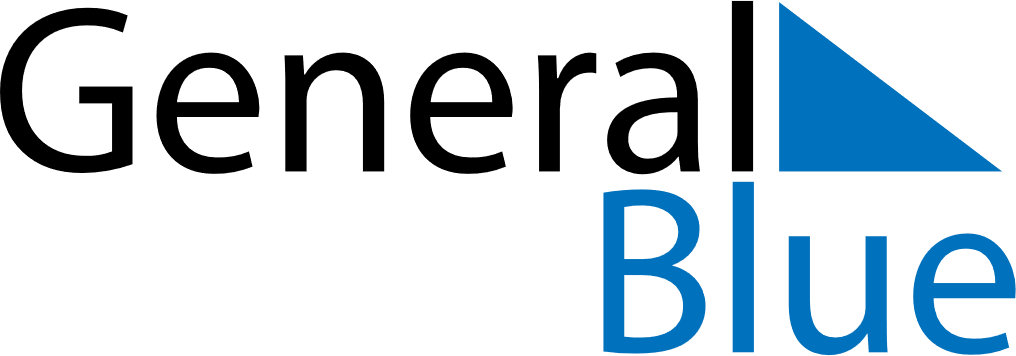 June 2022June 2022June 2022June 2022June 2022UgandaUgandaUgandaUgandaUgandaUgandaUgandaUgandaSundayMondayTuesdayWednesdayThursdayFridaySaturday1234Martyr’s Day567891011National Heroes Day12131415161718192021222324252627282930NOTES